О принятии  на учет граждан,нуждающихся в улучшении жилищных условийВ соответствии с Постановлением Кабинета Министерств Чувашской Республики от 12.01.2006 года № 2 «О порядке ведения органами местного самоуправления Чувашской Республики учета граждан в качестве нуждающихся в жилых помещениях и имеющих право на государственную поддержку на строительство (приобретение) жилых помещений» и на основании  личного заявления администрация сельского поселения ПОСТАНОВЛЯЕТ: 1. Шорникова Дмитрия Александровича 24.09.1992 г.р., семью из 3-х человек, проживающих в п. Черемушки, ул. Лесная, д.17, кв.1  Красночетайского района Чувашской Республики, принять на учет в качестве нуждающихся в жилых помещениях и имеющих право на государственную поддержку на строительство (приобретение) жилых помещений в рамках реализации федеральной целевой программы «Молодая семья».Глава Атнарского сельского поселения                                                     В.В.ХрамовЧĂВАШ РЕСПУБЛИКИХĔРЛĔ ЧУТАЙ РАЙОНĚ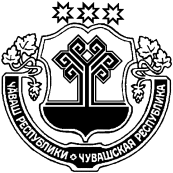 ЧУВАШСКАЯ РЕСПУБЛИКА КРАСНОЧЕТАЙСКИЙ  РАЙОНАТНАР ЯЛ ПОСЕЛЕНИЙĚНАДМИНИСТРАЦИЕЙЫШĂНУ14.07.2022 №84Атнар салиАДМИНИСТРАЦИЯАТНАРСКОГО  СЕЛЬСКОГОПОСЕЛЕНИЯПОСТАНОВЛЕНИЕ14.07.2022  №84село Атнары